Publicado en Madrid  el 20/06/2016 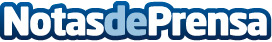 Cosmética personalizada por ADN, una colaboración de la Farmacéutica Antonia Saavedra y Prima DermTras años de investigación, Prima Derm, laboratorio español pionero en cosmética molecular, 
crea el primer programa de cosmética genómica clínica y distribuye su producto a través del 
canal laboratorio Prima Derm – farmacéutica – paciente
Datos de contacto:Antonia Saavedra Díaz657341588Nota de prensa publicada en: https://www.notasdeprensa.es/cosmetica-personalizada-por-adn-una-colaboracion-de-la-farmaceutica-antonia-saavedra-y-prima-derm-1 Categorias: Medicina Industria Farmacéutica Marketing Madrid Software Belleza Otras ciencias http://www.notasdeprensa.es